День семнадцатый«День экологии»   Жизнь лагеря  «РОСТОК» подчинена определённому распорядку. Утро начинается с зарядки на свежем воздухе, под музыку. После зарядки у нас проходят тематические минутки здоровья, например, сегодня была беседа «Вредные  привычки», потом фельдшер Х.М. Алмаева осмотрела ребят.  26 июня  объявлен «Днём экологии» в пришкольном лагере «РОСТОК».  В этот день в  лагере  прошли мероприятия, посвящённые проблемам окружающей среды; ребята говорили и об охране природы, о бережном отношении к ней. 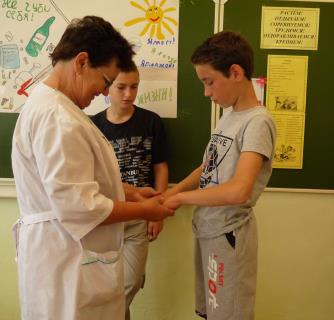  Все отряды прошли по конкурсному маршруту из пяти станций: «Я предлагаю помощь»;«Культура и экология»;«Отгадай и назови»;«Убери мусор»;«Маршрут доброты».  Викторину  «Знатоки леса» провела воспитатель Абрамова Е.А. В течение игры, дети показали знания о лекарственных растениях, грибах, животных, читали стихи и пели песни на экологическую тему. Трудовая акция «Чистый берег» прошла на берегу озера «Семисажённое», где  ребята вместе с воспитателями собрали мусор на берегу и устроили игры на лужайке. 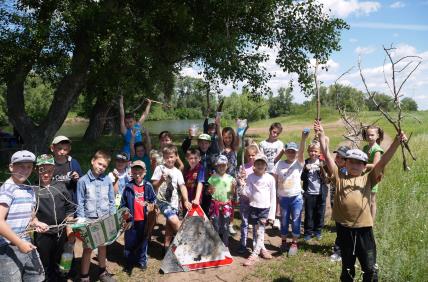 Ребята отряда «220 Вольт» решили продолжить игру «Казаки – разбойники», а  ребята из отряда «Лучики» с удовольствием играли в игры по выбору. «День экологии» прошёл с успехом, потому что был интересным и познавательным! 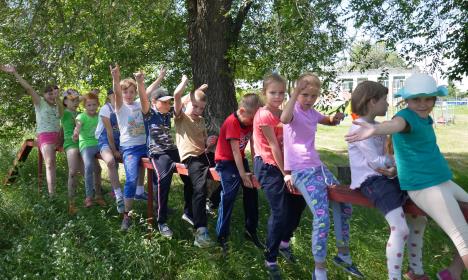 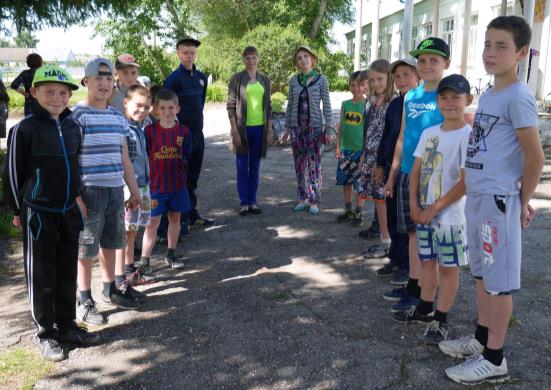 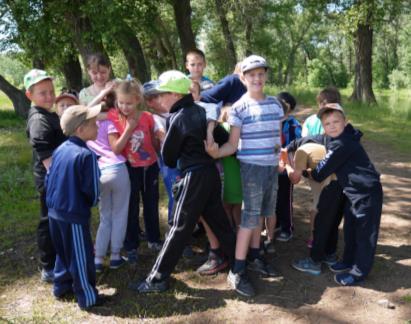 